Республика Коми, Сыктывдинский район, с.ЗеленецРЕШЕНИЕ--------------------------------------------ПОМШУÖМ                                   Республика Коми, Сыктывдинский район, с.ЗеленецО признании утратившими силу решений Совета сельского поселения «Зеленец Руководствуясь статьей 43 Федерального закона от 6 октября 2003 года № 131-ФЗ «Об общих принципах организации местного самоуправления в Российской Федерации», Уставом муниципального образования сельского поселения «Зеленец», Совет сельского поселения «Зеленец»РЕШИЛ:1. Признать утратившими силу решения Совета сельского поселения «Зеленец»:         1) от  14 ноября 2011 года № II/39-05 «Об утверждении  Положения об общественном кладбище муниципального образования сельского поселения «Зеленец»;         2) О внесении изменений в решение Совета сельского поселения «Зеленец» от  14 ноября 2011 года № II/39-05 «Об утверждении  Положения об общественном кладбище муниципального образования сельского поселения «Зеленец»;       3) от 24 декабря 2014 года №III «Об утверждении Порядка предоставления субсидий из бюджета муниципального образования сельского поселения «Зеленец»;         4) от 15 февраля 2017 года № IV/07-2 «Об утверждении Порядка субсидирования части расходов субъектов малого и среднего предпринимательства, связанных с приобретением оборудования, техники, инвентаря, строительного материала»;       5) от 26 марта 2019 года № IV/34-02 «Об утверждении Порядка создания и использования муниципального дорожного фонда муниципального образования сельского поселения «Зеленец».2. Контроль за исполнением решения оставляю за собой.3. Решение вступает в силу со дня обнародования в местах, установленных Уставом муниципального образования сельского поселения «Зеленец». Пояснительная записка        В соответствии с Федеральным законом от 6 октября 2003 года № 131-ФЗ «Об общих принципах организации местного самоуправления в Российской Федерации» и  отсутствием у муниципального образования сельского поселения «Зеленец» полномочий по содержанию мест захоронения, в соответствии со ст.179.4 Бюджетного кодекса Российской Федерации и отсутствием муниципального дорожного фонда поселения, подлежат отмене нормативные правовые акты, регулирующие соответствующие вопросы.      В настоящее время в виду нестабильного поступления налогов в бюджет муниципального образования сельского поселения «Зеленец» в администрации отменена программа по оказанию содействия объектам малого и среднего предпринимательства, в связи с чем отменены нормативные правовые акты по вопросу оказания им субсидий из бюджета.           Принятие данного решения об отмене вышеназванных решений Совета сельского поселения «Зеленец» не потребует дополнительных затрат из бюджета поселения.Совет сельского поселения «Зеленец»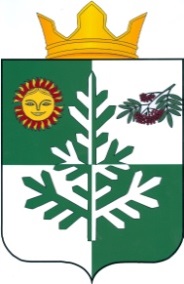 «Зеленеч» сикт овмöдчöминса Сöветот 28 сентября 2022 года	                        № V/17-01Глава сельского поселения «Зеленец»А.С.Якунин